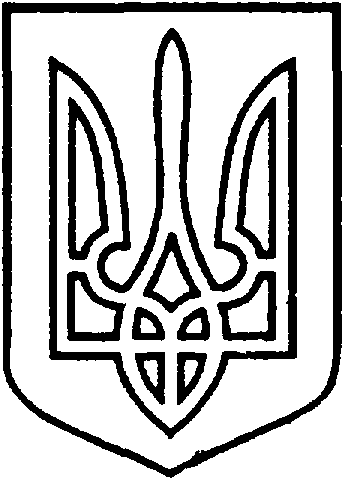 УКРАЇНАВІЙСЬКОВО-ЦИВІЛЬНА  АДМІНІСТРАЦІЯМІСТА  СЄВЄРОДОНЕЦЬК  ЛУГАНСЬКОЇ  ОБЛАСТІ                                        РОЗПОРЯДЖЕННЯ                  КЕРІВНИКА ВІЙСЬКОВО-ЦИВІЛЬНОЇ АДМІНІСТРАЦІЇЛуганська обл., м. Сєвєродонецьк,бульвар Дружби Народів, 32« 04» грудня  2020                                                        № 1152Про внесення змін до розпорядження керівника ВЦА м. Сєвєродонецьк від 19.11.2020 № 959 «Про затвердження складу та Положення комісії з питань контролю за станом благоустрою та врегулювання  питань щодо стихійної торгівлі на території міста  Сєвєродонецька”          Керуючись Законами України «Про військово-цивільні адміністрації»,  «Про місцеве самоврядування в Україні», «Про благоустрій населених пунктів», у зв’язку з кадровими змінамиЗОБОВ’ЯЗУЮ:         1. Внести зміни в Додаток 1 розпорядження  керівника ВЦА м. Сєвєродонецьк  від 19.11.2020 року № 959 «Про затвердження складу та Положення комісії з питань контролю за станом благоустрою та врегулювання  питань щодо стихійної торгівлі на території міста  Сєвєродонецька» , а саме:        - вивести зі складу комісії Кас’яненка Олександра та ввести Євстратенкову Ірину - начальника відділу земельних відносин Управління землеустрою,  містобудування та   архітектури  ВЦА м. Сєвєродонецьк.         2. Додаток 1 викласти в новій редакції (додається).         3.  Розпорядження підлягає оприлюдненню.         4. Контроль за виконанням даного розпорядження покласти на заступника керівника Військово-цивільної адміністрації Олега КУЗЬМІНОВА. Керівник  військово-цивільної адміністрації               Олександр СТРЮК                                                                       Додаток  1                                                                      до розпорядження керівника ВЦА                                                                      міста Сєвєродонецьк Луганської області                                                                      від  “ 04” грудня 2020     №1152                                                     СКЛАДкомісії з питань контролю за станом благоустрою та врегулювання питань щодо стихійної торгівлі на території м. Сєвєродонецька Олег КУЗЬМІНОВ              - заступник керівника ВЦА міста Сєвєродонецьк,                                                    голова комісіїАнтон КОВАЛЕВСЬКИЙ  - начальник УЖКГ ВЦА, заступник голови комісіїЮлія ШОРОХОВА             - начальник відділу з юридичних та правових                                                                        питань    ВЦА, член комісіїТетяна КРАСЮК               - завідуюча сектору торгівлі та з захисту прав                                                   споживачів    ВЦА, член комісіїАндрій ЄГОРОВ                   - в.о. начальника відділу містобудування та                                                           архітектури Управління землеустрою,                                                   містобудування та   архітектури ВЦА, член комісіїІрина ЄВСТРАТЕНКОВА   - начальник відділу земельних                                                      відносин Управління землеустрою,                                                      містобудування та   архітектури ВЦА ,    член                                                      комісіїЮлія ПАНАСЕВИЧ           - начальник відділу по контролю                                                   за благоустроєм та санітарним станом міста                                                  УЖКГ ВЦА,  член комісіїДмитро СУБЕРЖАНСЬКИЙ- заступник начальника відділу по контролю                                                   за благоустроєм та санітарним станом міста                                                  УЖКГ ВЦА,  секретар комісіїПредставник Сєвєродонецького ВП ГУНП    - член комісії  (за згодою).Заступник керівника військово-цивільної адміністрації              ОЛЕГ КУЗЬМІНОВ